Mitosis and Meiosis Review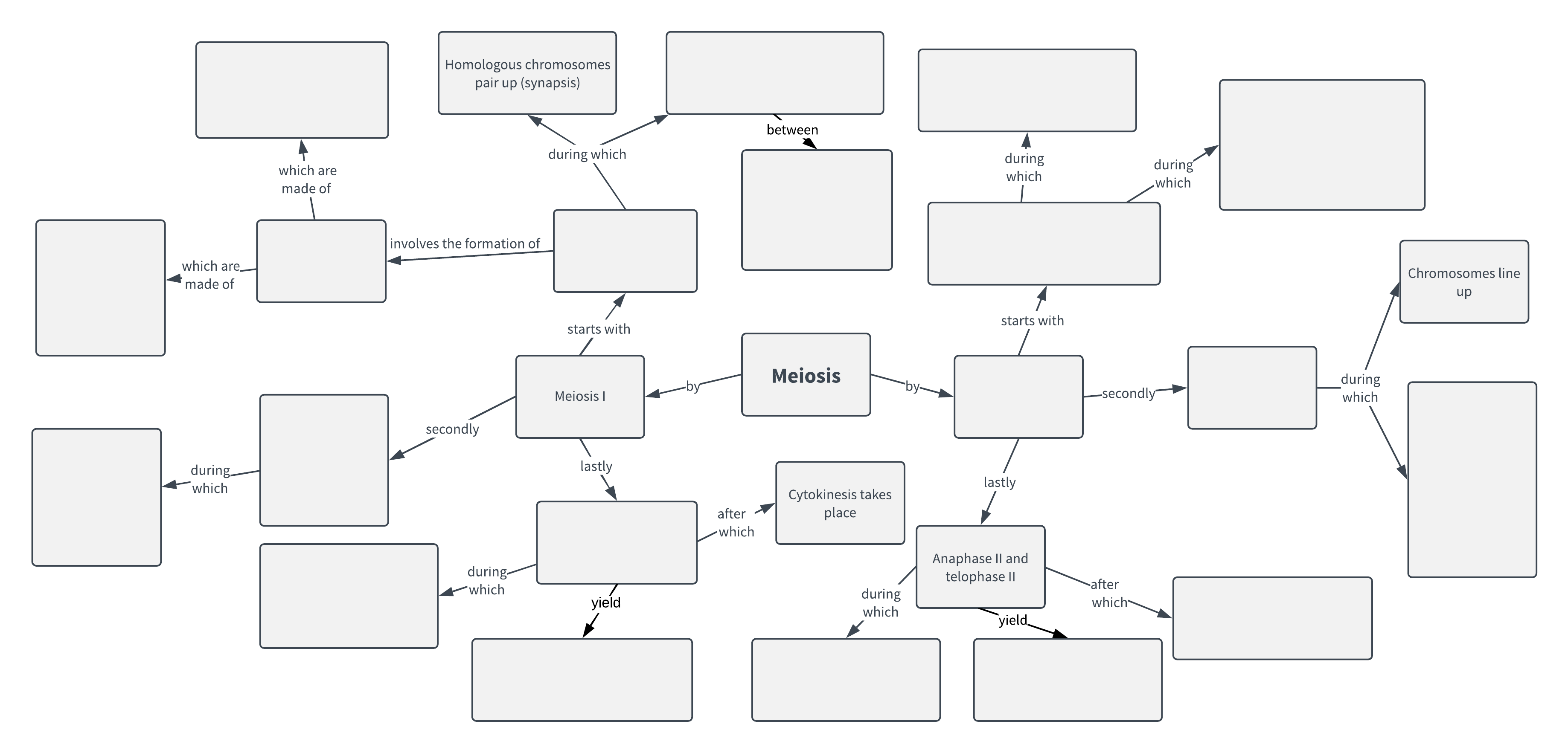 MitosisMeiosisPurposeWhich cells do this? (Somatic cells? Germ cells? Both?)Number of divisionsNumber of cells producedChromosome number of daughter cells (haploid or diploid? 2n or 1n?)Type of cells producedPairing of homologous chromosomes? (yes or no)If yes, when?Genetic variation increased? (yes or no) If yes, HOW?